VARSITY BOYS TRYOUT SCHEDULEWEDNESDAY September 5th 6pm – 8pmTHURSDAY September 6th 7pm – 9pmMONDAY September 10th 7pm – 9pmWEDNESDAY September 12th 7pm – 9pmTHURSDAY September 13th 7pm – 9pmMONDAY September 17th 7pm – 9pmWEDNESDAY September 19th 7pm – 9pmTHURSDAY September 20th 7pm – 9pmPLEASE LET YOUR COACHES AND MR. SCOTT KNOW IF YOU ARE UNABLE TO COME TO A PRACTICE!!  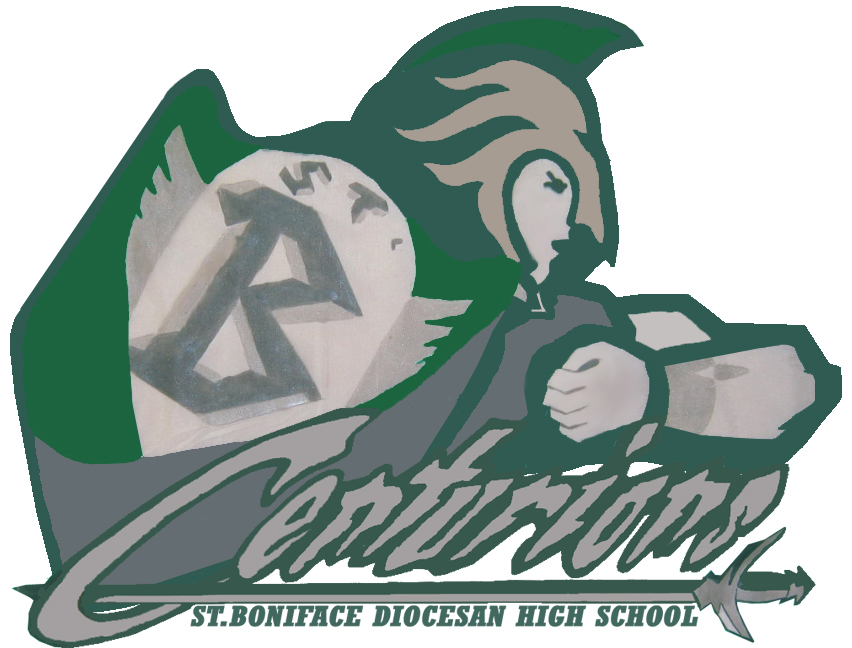 